	 Mathematics Assignment 1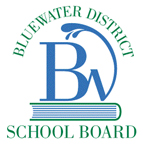 Investigating Mersenne NumbersDate: Due 				Overview:Numbers of the form 2n – 1, where n is a whole number exponent greater than 1, are called Mersenne numbers after Father Marin Mersenne, a French monk who wanted to find a formula that would represent all prime numbers.Preparation Work and Tasks:Complete the table.  Identify the Mersenne primes.  Explain how you know the other numbers are composite. (/3)Circle the prime numbers in your table.  What do you notice about the exponent for each Mersenne number that is prime? (/2)Why might you expect that the Mersenne number 211 – 1 will be prime?  Show that 211 – 1 is composite.  (Hint: Try dividing by prime numbers between 20 and 30). (/2)Calculate the prime factorization of the Mersenne numbers 212 – 1, 214 – 1, and 215 – 1 to show that each is a composite number. (/3)Calculate 3n – 1 for n equals 2 to 10.  Explain how you know that the numbers are composite. (/3)Will 3n – 1 ever be a prime number for any whole number value of n greater than 1?  Explain your reasoning. (/2)In 2001, Canadian student Michael Cameron discovered the Mersenne prime number 213 466 917 – 1.  It contains 4 053 946 digits and begins with the digits 92.  Show how to use the scientific notation to express an approximation of this prime number. (/2)In May 2004, the Mersenne prime number 224 036 583 – 1 was discovered.  It can be expressed as about 2.99  107 235 732.  How many digits are in the standard form of this number?  Explain your reasoning. (/2)Determine the time in seconds it takes you to enter a 10-digit number into a calculator.  Estimate the number of days it would take you to enter the number in Part H into a computer or calculator. (/2)Calculate the square root of the first 10 powers of 2.  How can you tell by examining the exponent that the square root of a power of 2 is a whole number? (/2)Explain how you know that the square root of a Mersenne prime is not a whole number. (/2)Evaluation:n123456789102n – 1CategoryLevel 4Level 3Level 2Level 1%Depth of UnderstandingDemonstrates thorough understanding of concepts.Demonstrates considerable understanding of concepts.20Problem Solving / ThinkingUse of procedure includes almost no errors or omissions.Use of procedures is mostly correct, but there may be a few minor errors and / or omissions.20Application of LearningDemonstrates sophisticated ability to make connections between mathematics learning and the real world.Demonstrates considerable ability to make connections between mathematics learning and the real world.20Explanation and Justification of Concepts, Procedures, and Problem SolvingProvides thorough, clear and insightful explanations / justifications, using a range of words, pictures, symbols, and / or numbers.Provides complete, clear and logical explanations / justifications, using appropriate words, pictures, symbols, and / or numbers.20Use of Mathematical VocabularyUses a broad range of mathematical vocabulary to communicate clearly and precisely.Uses mathematical vocabulary with considerable clarity and precision.20